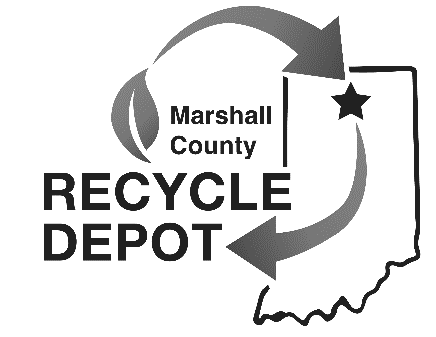 1900 Walter Glaub Driv2019 Fee ScheduleProblem WasteHouseholdHouseholdBusinessBusinessMunicipalNon-ProfitMunicipalNon-ProfitProblem WasteHouseholdHouseholdBusinessBusinessMunicipalNon-ProfitMunicipalNon-ProfitAutomotive WasteAutomotive WasteAutomotive WasteAutomotive WasteAutomotive WasteAutomotive WasteAutomotive WasteAppliances with FreonAppliances with FreonAppliances with FreonAppliances with FreonAppliances with FreonAppliances with FreonAppliances with FreonMotor oil $/gal.FreeFreeFree 5 gal.Free 5 gal.FreeFreeFull-size refrigerator /Freezer/ $/ea.$25.00$25.00$25.00$25.00FreeFreeOil filters $/ea.FreeFreeLimit 10Limit 10FreeFreeAir conditioner $/ea.$10.00$10.00$10.00$10.00FreeFreeAntifreeze $/ea.FreeFreeFree 5 gal.Free 5 gal.FreeFreeDehumidifier$10.00$10.00$10.00$10.00FreeFreeTransmission/Hydraulic Fluid $/gal.FreeFreeFree 5 gal.Free 5 gal.FreeFreeWater fountain (Refrigerated) $ /ea.$10.00$10.00$10.00$10.00FreeFreeGear OilFreeFreeFree 5 gal.Free 5 gal.FreeFreeAppliances without FreonAppliances without FreonAppliances without FreonAppliances without FreonAppliances without FreonAppliances without FreonAppliances without FreonHousehold & Vehicle Batteries Household & Vehicle Batteries Household & Vehicle Batteries Household & Vehicle Batteries Household & Vehicle Batteries Household & Vehicle Batteries Household & Vehicle Batteries Washer or Dryer $/ea.FreeFreeFreeFreeFreeFreeAlkaline batteries no longer accepted – safe to dispose in regular trash. DO NOT BURN.Alkaline batteries no longer accepted – safe to dispose in regular trash. DO NOT BURN.Alkaline batteries no longer accepted – safe to dispose in regular trash. DO NOT BURN.Alkaline batteries no longer accepted – safe to dispose in regular trash. DO NOT BURN.Alkaline batteries no longer accepted – safe to dispose in regular trash. DO NOT BURN.Alkaline batteries no longer accepted – safe to dispose in regular trash. DO NOT BURN.Alkaline batteries no longer accepted – safe to dispose in regular trash. DO NOT BURN.Dishwasher $/ea.FreeFreeFreeFreeFreeFreeLead AcidFreeFreeFreeFreeFreeFreeStove, Range, or Oven $/ea.FreeFreeFreeFreeFreeFreeLithium/Lithium IonFreeFreeFreeFreeFreeFreeWater Heater (metal) $/ea.FreeFreeFreeFreeFreeFreeMercury Button Cell FreeFreeFreeFreeFreeFreeCountertop appliancesFreeFreeFreeFreeFreeFreeNi/Cd – Dry or WetFreeFreeFreeFreeFreeFreeNi-MHFreeFreeFreeFreeFreeFreeElectronics (CEDs)=Connected Electronic DevicesElectronics (CEDs)=Connected Electronic DevicesElectronics (CEDs)=Connected Electronic DevicesElectronics (CEDs)=Connected Electronic DevicesElectronics (CEDs)=Connected Electronic DevicesElectronics (CEDs)=Connected Electronic DevicesElectronics (CEDs)=Connected Electronic DevicesSilver OxideFreeFreeFreeFreeFreeFreeCameraFreeFreeFreeFreeFreeFreeDVD/BluRay PlayerFreeFreeFreeFreeFreeFreeHousehold & Garden Chemicals Household & Garden Chemicals Household & Garden Chemicals Household & Garden Chemicals Household & Garden Chemicals Household & Garden Chemicals Household & Garden Chemicals Game System (DVD)FreeFreeFreeFreeFreeFreeOil-Based Paint $/lb. FreeFree$0.50$0.50FreeFreeGPSFreeFreeFreeFreeFreeFreeFlammable or Aerosol Cans $/lb.FreeFree$1.00$1.00FreeFreeInk or Toner CartridgesFreeFreeFreeFreeFreeFreeCorrosives – Acids or Bases $/lb.FreeFree$1.50$1.50CallCallMonitor $/ea.FreeFreeFreeFreeFreeFreePoisons & Pesticides $/lb.FreeFree$2.50$2.50CallCallMP3 PlayerFreeFreeFreeFreeFreeFreeOrganic Peroxides $/lb.FreeFree$2.50$2.50CallCallNetwork Router/External DrivesFreeFreeFreeFreeFreeFreeOxidizers $/lb.FreeFree$2.50$2.50CallCallPC (desktop, laptop, tablet)FreeFreeFreeFreeFreeFreeLatex Paint no longer accepted: Allow to dry, safe to dispose of in regular trash.Latex Paint no longer accepted: Allow to dry, safe to dispose of in regular trash.Latex Paint no longer accepted: Allow to dry, safe to dispose of in regular trash.Latex Paint no longer accepted: Allow to dry, safe to dispose of in regular trash.Latex Paint no longer accepted: Allow to dry, safe to dispose of in regular trash.Latex Paint no longer accepted: Allow to dry, safe to dispose of in regular trash.Latex Paint no longer accepted: Allow to dry, safe to dispose of in regular trash.PC peripheralsFreeFreeFreeFreeFreeFreeUniversal Waste – Light Bulbs, Mercury DevicesUniversal Waste – Light Bulbs, Mercury DevicesUniversal Waste – Light Bulbs, Mercury DevicesUniversal Waste – Light Bulbs, Mercury DevicesUniversal Waste – Light Bulbs, Mercury DevicesUniversal Waste – Light Bulbs, Mercury DevicesUniversal Waste – Light Bulbs, Mercury DevicesPrinter/Copier (Desktop)FreeFreeFreeFreeFreeFreeBallasts (non PCB) $/ea.FreeFreeFreeFreeFreeFreeProjectorFreeFreeFreeFreeFreeFreeCFL or Halogen $/ea.FreeFree$0.50$0.50FreeFreeScanner (Document/Photo)FreeFreeFreeFreeFreeFreeFluorescent Bulbs (unbroken) $/ft.FreeFree$0.08$0.08FreeFreeTelevision (Monitor)FreeFreeFreeFreeFreeFreeFluorescent Bulbs (broken) $/ft.$0.50$0.50$0.50$0.50$0.50$0.50Television (Rear Projection) $/ea.$10.00$10.00$10.00$10.00FreeFreeHID Lamps, U-Tubes, Circline $/ea.FreeFree$1.00$1.00FreeFreeVCR/DVRFreeFreeFreeFreeFreeFreeUV Lamps $/ea.FreeFree$2.00$2.00FreeFreePlastic-coated lamps $/ea.FreeFree$2.00$2.00FreeFreeOther Electronics (Non-CED)Other Electronics (Non-CED)Other Electronics (Non-CED)Other Electronics (Non-CED)Other Electronics (Non-CED)Other Electronics (Non-CED)Other Electronics (Non-CED)Mercury Devices $/lb.FreeFree$4.50$4.50FreeFreeCable/Converter BoxFreeFreeFreeFreeFreeFreeHg: Liquid, Debris, Compound $/lb.FreeFree$6.50$6.50FreeFreeCalculatorFreeFreeFreeFreeFreeFreeCamera/Camcorder (film)FreeFreeFreeFreeFreeFreeVehicle Tires (limit 20)Vehicle Tires (limit 20)Vehicle Tires (limit 20)Vehicle Tires (limit 20)Vehicle Tires (limit 20)Vehicle Tires (limit 20)Vehicle Tires (limit 20)Cell Phone/Pager/PDAFreeFreeFreeFreeFreeFreeCar & passenger Truck Tires $/ea. $2.00$2.00$4.00$4.00FreeFreeCD Player/WriterFreeFreeFreeFreeFreeFreeSemi-Truck & Trailer Tires $/ea.$5.00$5.00$5.00$5.00FreeFreeGame System (non-DVD)FreeFreeFreeFreeFreeFreeSatellite BoxFreeFreeFreeFreeFreeFreeTractor Tires: prices may vary. Please contact Depot before dropping off these tires.Tractor Tires: prices may vary. Please contact Depot before dropping off these tires.Tractor Tires: prices may vary. Please contact Depot before dropping off these tires.Tractor Tires: prices may vary. Please contact Depot before dropping off these tires.Tractor Tires: prices may vary. Please contact Depot before dropping off these tires.Tractor Tires: prices may vary. Please contact Depot before dropping off these tires.Tractor Tires: prices may vary. Please contact Depot before dropping off these tires.Tape PlayerFreeFreeFreeFreeFreeFreeStereo Receiver or RadioFreeFreeFreeFreeFreeFreeOther Problem WastesOther Problem WastesOther Problem WastesOther Problem WastesOther Problem WastesOther Problem WastesOther Problem WastesTelephone/Fax EquipmentFreeFreeFreeFreeFreeFreeMedicine - no controlled substancesMedicine - no controlled substancesFreeFreeN/AN/ACallTypewriter/ElectricTypewriter/ElectricFreeFreeFreeFreeFreeSharps – use medical waste containerFreeFreeN/AN/ACallCallFloor Standing Devices:Floor Standing Devices:Floor Standing Devices:Floor Standing Devices:Floor Standing Devices:Floor Standing Devices:Floor Standing Devices:Pressure Vessels (small – 1lb.) $/ea.$5.00$5.00$5.00$5.00CallCall   Copier $/ea.$20.00$20.00$20.00$20.00FreeFreeFire Extinguishers $/ea.$5.00$5.00$5.00$5.00CallCall   Video Arcade $/ea.$10.00$10.00$10.00$10.00FreeFreeCapacitators or Ballasts w/ PCBsFreeFree$4.00$4.00CallCall   Stereo (credenza) $/ea.$10.00$10.00$10.00$10.00FreeFreeServices limited to MARSHALL COUNTY RESIDENTS ONLY. *Businesses must qualify as Very Small Quantity Generators (VSQG). A VSQG is a business that does not generate more than 220 lbs. of hazardous waste or 2.2 lbs. of acutely hazardous waste each month or store more than 2,200 lbs. (approximately four 55-gallon drums) of hazardous waste at any time. Exclusions may apply for universal waste. See www.myrecycledepot.org/business for more information.Services limited to MARSHALL COUNTY RESIDENTS ONLY. *Businesses must qualify as Very Small Quantity Generators (VSQG). A VSQG is a business that does not generate more than 220 lbs. of hazardous waste or 2.2 lbs. of acutely hazardous waste each month or store more than 2,200 lbs. (approximately four 55-gallon drums) of hazardous waste at any time. Exclusions may apply for universal waste. See www.myrecycledepot.org/business for more information.Services limited to MARSHALL COUNTY RESIDENTS ONLY. *Businesses must qualify as Very Small Quantity Generators (VSQG). A VSQG is a business that does not generate more than 220 lbs. of hazardous waste or 2.2 lbs. of acutely hazardous waste each month or store more than 2,200 lbs. (approximately four 55-gallon drums) of hazardous waste at any time. Exclusions may apply for universal waste. See www.myrecycledepot.org/business for more information.Services limited to MARSHALL COUNTY RESIDENTS ONLY. *Businesses must qualify as Very Small Quantity Generators (VSQG). A VSQG is a business that does not generate more than 220 lbs. of hazardous waste or 2.2 lbs. of acutely hazardous waste each month or store more than 2,200 lbs. (approximately four 55-gallon drums) of hazardous waste at any time. Exclusions may apply for universal waste. See www.myrecycledepot.org/business for more information.Services limited to MARSHALL COUNTY RESIDENTS ONLY. *Businesses must qualify as Very Small Quantity Generators (VSQG). A VSQG is a business that does not generate more than 220 lbs. of hazardous waste or 2.2 lbs. of acutely hazardous waste each month or store more than 2,200 lbs. (approximately four 55-gallon drums) of hazardous waste at any time. Exclusions may apply for universal waste. See www.myrecycledepot.org/business for more information.Services limited to MARSHALL COUNTY RESIDENTS ONLY. *Businesses must qualify as Very Small Quantity Generators (VSQG). A VSQG is a business that does not generate more than 220 lbs. of hazardous waste or 2.2 lbs. of acutely hazardous waste each month or store more than 2,200 lbs. (approximately four 55-gallon drums) of hazardous waste at any time. Exclusions may apply for universal waste. See www.myrecycledepot.org/business for more information.Services limited to MARSHALL COUNTY RESIDENTS ONLY. *Businesses must qualify as Very Small Quantity Generators (VSQG). A VSQG is a business that does not generate more than 220 lbs. of hazardous waste or 2.2 lbs. of acutely hazardous waste each month or store more than 2,200 lbs. (approximately four 55-gallon drums) of hazardous waste at any time. Exclusions may apply for universal waste. See www.myrecycledepot.org/business for more information.Services limited to MARSHALL COUNTY RESIDENTS ONLY. *Businesses must qualify as Very Small Quantity Generators (VSQG). A VSQG is a business that does not generate more than 220 lbs. of hazardous waste or 2.2 lbs. of acutely hazardous waste each month or store more than 2,200 lbs. (approximately four 55-gallon drums) of hazardous waste at any time. Exclusions may apply for universal waste. See www.myrecycledepot.org/business for more information.Services limited to MARSHALL COUNTY RESIDENTS ONLY. *Businesses must qualify as Very Small Quantity Generators (VSQG). A VSQG is a business that does not generate more than 220 lbs. of hazardous waste or 2.2 lbs. of acutely hazardous waste each month or store more than 2,200 lbs. (approximately four 55-gallon drums) of hazardous waste at any time. Exclusions may apply for universal waste. See www.myrecycledepot.org/business for more information.Services limited to MARSHALL COUNTY RESIDENTS ONLY. *Businesses must qualify as Very Small Quantity Generators (VSQG). A VSQG is a business that does not generate more than 220 lbs. of hazardous waste or 2.2 lbs. of acutely hazardous waste each month or store more than 2,200 lbs. (approximately four 55-gallon drums) of hazardous waste at any time. Exclusions may apply for universal waste. See www.myrecycledepot.org/business for more information.Services limited to MARSHALL COUNTY RESIDENTS ONLY. *Businesses must qualify as Very Small Quantity Generators (VSQG). A VSQG is a business that does not generate more than 220 lbs. of hazardous waste or 2.2 lbs. of acutely hazardous waste each month or store more than 2,200 lbs. (approximately four 55-gallon drums) of hazardous waste at any time. Exclusions may apply for universal waste. See www.myrecycledepot.org/business for more information.Services limited to MARSHALL COUNTY RESIDENTS ONLY. *Businesses must qualify as Very Small Quantity Generators (VSQG). A VSQG is a business that does not generate more than 220 lbs. of hazardous waste or 2.2 lbs. of acutely hazardous waste each month or store more than 2,200 lbs. (approximately four 55-gallon drums) of hazardous waste at any time. Exclusions may apply for universal waste. See www.myrecycledepot.org/business for more information.Services limited to MARSHALL COUNTY RESIDENTS ONLY. *Businesses must qualify as Very Small Quantity Generators (VSQG). A VSQG is a business that does not generate more than 220 lbs. of hazardous waste or 2.2 lbs. of acutely hazardous waste each month or store more than 2,200 lbs. (approximately four 55-gallon drums) of hazardous waste at any time. Exclusions may apply for universal waste. See www.myrecycledepot.org/business for more information.Services limited to MARSHALL COUNTY RESIDENTS ONLY. *Businesses must qualify as Very Small Quantity Generators (VSQG). A VSQG is a business that does not generate more than 220 lbs. of hazardous waste or 2.2 lbs. of acutely hazardous waste each month or store more than 2,200 lbs. (approximately four 55-gallon drums) of hazardous waste at any time. Exclusions may apply for universal waste. See www.myrecycledepot.org/business for more information.Services limited to MARSHALL COUNTY RESIDENTS ONLY. *Businesses must qualify as Very Small Quantity Generators (VSQG). A VSQG is a business that does not generate more than 220 lbs. of hazardous waste or 2.2 lbs. of acutely hazardous waste each month or store more than 2,200 lbs. (approximately four 55-gallon drums) of hazardous waste at any time. Exclusions may apply for universal waste. See www.myrecycledepot.org/business for more information.The Depot does not accept the following for disposal: alkaline batteries, latex paint, household goods, scrap metal, explosives, lab gases, narcotics and/or controlled substances, or smoke detectors. Please contact us for alternative recycling and disposal options – we can help! The Depot does not accept the following for disposal: alkaline batteries, latex paint, household goods, scrap metal, explosives, lab gases, narcotics and/or controlled substances, or smoke detectors. Please contact us for alternative recycling and disposal options – we can help! The Depot does not accept the following for disposal: alkaline batteries, latex paint, household goods, scrap metal, explosives, lab gases, narcotics and/or controlled substances, or smoke detectors. Please contact us for alternative recycling and disposal options – we can help! The Depot does not accept the following for disposal: alkaline batteries, latex paint, household goods, scrap metal, explosives, lab gases, narcotics and/or controlled substances, or smoke detectors. Please contact us for alternative recycling and disposal options – we can help! The Depot does not accept the following for disposal: alkaline batteries, latex paint, household goods, scrap metal, explosives, lab gases, narcotics and/or controlled substances, or smoke detectors. Please contact us for alternative recycling and disposal options – we can help! The Depot does not accept the following for disposal: alkaline batteries, latex paint, household goods, scrap metal, explosives, lab gases, narcotics and/or controlled substances, or smoke detectors. Please contact us for alternative recycling and disposal options – we can help! The Depot does not accept the following for disposal: alkaline batteries, latex paint, household goods, scrap metal, explosives, lab gases, narcotics and/or controlled substances, or smoke detectors. Please contact us for alternative recycling and disposal options – we can help! The Depot does not accept the following for disposal: alkaline batteries, latex paint, household goods, scrap metal, explosives, lab gases, narcotics and/or controlled substances, or smoke detectors. Please contact us for alternative recycling and disposal options – we can help! The Depot does not accept the following for disposal: alkaline batteries, latex paint, household goods, scrap metal, explosives, lab gases, narcotics and/or controlled substances, or smoke detectors. Please contact us for alternative recycling and disposal options – we can help! The Depot does not accept the following for disposal: alkaline batteries, latex paint, household goods, scrap metal, explosives, lab gases, narcotics and/or controlled substances, or smoke detectors. Please contact us for alternative recycling and disposal options – we can help! The Depot does not accept the following for disposal: alkaline batteries, latex paint, household goods, scrap metal, explosives, lab gases, narcotics and/or controlled substances, or smoke detectors. Please contact us for alternative recycling and disposal options – we can help! The Depot does not accept the following for disposal: alkaline batteries, latex paint, household goods, scrap metal, explosives, lab gases, narcotics and/or controlled substances, or smoke detectors. Please contact us for alternative recycling and disposal options – we can help! The Depot does not accept the following for disposal: alkaline batteries, latex paint, household goods, scrap metal, explosives, lab gases, narcotics and/or controlled substances, or smoke detectors. Please contact us for alternative recycling and disposal options – we can help! The Depot does not accept the following for disposal: alkaline batteries, latex paint, household goods, scrap metal, explosives, lab gases, narcotics and/or controlled substances, or smoke detectors. Please contact us for alternative recycling and disposal options – we can help! The Depot does not accept the following for disposal: alkaline batteries, latex paint, household goods, scrap metal, explosives, lab gases, narcotics and/or controlled substances, or smoke detectors. Please contact us for alternative recycling and disposal options – we can help! 